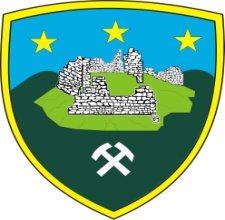 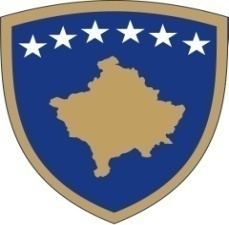                     Republika e Kosovës                       Republika Kosova – Republic of Kosova                          Komuna e Novobërdës                 Opština Novo Brdo–Municipality of Novo Brdo__________________________________________________________ KUVENDI KOMUNAL-SKUPSTINA OPSTINE- MUNICIPAL ASSEMBLY_________________________________________________________________________________           P R O C E S V E R B A LNga mbledhja e dytë e Komitetit për Politkë dhe Financa e mbajtur më 19.04.2018, duke filluar në orën 10:00. Në mbledhje kanë marrë pjesë: Anëtarët e KPF-së: Nebojsa Arsic, Predrag Stojkoviq, Xhejlane Behluli, Milica Jovanovic, Ramush Mehmeti, Drejtori i Financave Sercan Todorovic dhe përfaqësuesi i OSBE-së Edmond Hyseni.Kryesuesi pasi përshëndeti të pranishmit tha: Para se të fillojmë me rendin e ditës duhet konstatuar kuorumin prezentë janë të gjithë antarët e KPF-së pas kësaj e hapi mbledhjen me këtë: R e n d d i t e   Aprovimi i procesverbalit nga mbledhja e kaluar e KPF-së;Raporti financiar për tremujorin e parë ( janar – mars ) 2018;Shqyrtimi i riorganizimit të komisionit për dhënjen e tokës Komunale në shfrytëzim në bazë të kërkesës së qytetarëve;Të ndryshme.             Kryesuesi i pyeti të pranishmit a pajtohen me rend dite?	Predrag Stojkovic pasi përshendeti të pranishmi tha: e kam një propozim për rend dite, pasi që së shpejti do të vij koha për analizimin e Kornizes Afatmesme Buxhetore 2019/21, ka qenë  praktikë që çdo vit të organizohet një takim pune për studimin, pregaditjen dhe propozim buxhetin e KAB, andaj propozoj edhe këtë pikë në rend të dite.	Kryesuesi tha: do ta kemi edhe një pikë shtesë në rend dite nese pajtohen te gjith antarët e KPF-së, pas pikës së tretë d.m.th vizit studimore për përgaditjen e Kornizës Afatmesme Buxhetore 2019/21.Pasi nuk pati propozime tjera rendi i ditës u aprovua njëzëri nga anëtarët prezentë te KPF-së me këtë pikë shtesë.       Pika e parë: Aprovimi i procesverbalit nga mbledhja e kaluar e KPF-së;Kryesuesi e hapi diskutimin për këtë pikë.	Pasi nuk pat diskutime kjo pikë u votua njëzëri nga të gjith antarët prezent.       Pika e dytë: Raporti financiar për tremujorin e parë ( janar – mars ) 2018;        Për këtë pikë Kryesuesi ja dha fjalen Drejtorit të Financave Sercan Todorovic.        Sercan Todorovic pasi përshendeti të pranishmit tha: fillimisht ju kërkoj falje që nuk kam mundur me kohë tju dorzoj materialin, pasi që nuk ka qenë e planifikuar për këtë muaj, por besoj që deri në mbledhje të Kuvendit do të keni  mundësin ta shqyrtoni dhe analizoni këtë material dhe pastaj në Kuvend do tju sqaroj të gjitha, do të mundohem në çfardo pyetje që keni tju përgjigjem, besoj që nuk ka nevoj të lexoj tash gjithë raportin pasi që veç e keni para vetes, në faqen e tret e keni të hyrat vetanake për tre muajt që është një shumë 28,334.07€, në faqen e rradhes i keni mjetet e shpenzuara nëpër njësi buxhetore, paga dhe mëditje janë mbi 458.000€, mallra dhe shërbime mbi 37.000€, shpenzime komunale mbi 11.000 €, subvencione mbi 1.700€ dhe shpenzime kapitale mbi 50.000€, këto shifra janë pak të mëdha por kemi pasur obligime të pa përfunduara të vitit të kaluar.	Kryesuesi e hapi diskutimin për këtë pikë.	Xhejlane Behluli pasi përshendeti të pranishmit tha: përseri është e njëjta ankesë edhe pse kërkoj falje në fillim mirëpo materialin 9 faqesh nuk mundemi për 5 min me analizu deri sa është në pyetje buxheti, mvjen keq që përseri po ballafaqohemi me të njejtin Drejtor, do ta analizojm deri në mbledhje të Kuvendit por ju kisha lut të jeni më konkret, ju faleminderit.Sercan Todorovic tha: sdi a më dëgjove në fillim kur thash se ky raport financiar ka qenë i planifikuar për muajin e ardhëshëm.	Ramush Mehmeti pasi përshendeti të pranishmit tha: po pajtohna me atë që tha parafolsja por pasi që Drejtori u arsyetu nuk po diskutoj për këtë temë, mirëpo e kam një pyetje për Drejtorin se ku është raporti financiar vjetor për vitin 2017?, pasi që është obligative me ligj që Drejtoria të raportoj në Kuvend raportin vjetor, përveq raporteve tremujore dhe unë si antarë i Kuvendit do ti marr gjitha raportet tremujore dhe kur ta marr raportin vjetor do ti shikoj se a po përshtaten të dhënat, pyetja tjetër është shpenzimet e antarësis te zyrja e Kryetarit 990€, nuk pe kuptoj se çka është, nese ka mundësi me sqaru.	Drejtori i Financave tha: janë pagesat që bëhen për Asociacion të Komunës.	Predrag Stojkovic tha : e kam një sugjerim që kur të preznatohet raporti të jet prezent zyrtari i cili punon në këtë raport.           Kryesuesi tha: nese nuk ka diskutime tjera e kalojmë ne votim që këtë pikë ta dergojm  në Kuvend.Pasi nuk pat diskutime tjera kjo pikë u votua njëzëri nga të gjith antarët prezent.     Pika e tretë: Shqyrtimi i riorganizimit të komisionit për dhënjen e tokës Komunale në shfrytëzim në bazë të kërkesës së qytetarëve;Kryesuesi tha: Kuvendi në mandatin e kaluar e ka formuar një komsion të till për dhënjen ose mosdhënjen e tokës Komunale në shfrytëzim, ky komision ka qenë i përbër nga shtatë antarë  prej egzekutivit dhe antarëve të Kuvendit, mirëpo disa antarëve të Kuvendit ju ka kaluar mandati dhe duhet ti zavendesojm me antarë tjerë, komisioni ka qenë i përbër nga Svetislav Ivanovic, Driton Mustafa, Goran Maksimovic, Predrag Stojkovic, Shefkije Mehmeti, Predrag Stojkovic dhe Sreten Ivanovic nga shoqeria civile, pasi që dy anatrëve ju ka kaluar mandati duhet të zgjedhim antarë të rinjë.Kryesuesi e hapi diskutimin për këtë pikë.Predrag Stojkovic tha: fillimisht duhet të shohim mandatin për 7 antarë, a duhet të formohet komision i ri, unë kam qenë më herët por më nuk do të jem pjesë e këtij komisioni, gjithasht duhet të shqyrtoni ligjin për dhënjen e tokës në shfrytëzim dhe në bazë të ligjit të formohet komisioni pasi që aj komision ka përgjegjësi të mëdha.Kryesuesi tha: nese nuk ka diskutime tjera e kalojmë ne votim që këtë pikë ta dergojm  në Kuvend.Pasi nuk pat diskutime tjera kjo pikë u votua njëzëri nga të gjith antarët prezent.Pika e katërtë: Vizit studimore për hartimin e kornizes Afatmesme Buxhetore 2019/21;Kryesusi tha: e kemi vendosur edhe një pikë shtesë për hartim të KAB pasi që u propozua nga antari i KPF-së që të shkoj si pikë e rregullt ne mbledhje të Kuvendit.Kryesuesi e hapi diskutimin për këtë pikë.Xhejlane Behluli tha: kisha kërku që lista e antarëve në këtë vizitë të jetë e ndarë për puntorët e secilit sektor, pasi që më herët ka pasur emra që nuk punonjë në Komunë.Predrag  Stojkovic tha: ne si Kuvend në vitin e kaluar i kemi derguar 20 pjesëmarres, 15 antarë te Kuvendit dhe 5 staf i punëtorëve të  Kuvendit, pjesëmarrësit e tjerë kanë qenë këshill egzekutiv, e rendesishme është që pasi që aprovohet vendimi të dërgohet ne Ministri në mënyrë që të  konfirmojn ligjshmerin e vendimit.Kryesuesi tha: nese nuk ka diskutime tjera e kalojmë ne votim që këtë pikë ta dergojm  në Kuvend.Pasi nuk pat diskutime tjera kjo pik u votua njëzëri nga të gjith antarët prezent.Pika e pestë: Të ndryshme;Xhejlane Behluli tha: sot e kemi  një takim të Lura me temen „Roli i grave ne përafrimin dhe pajtimin e komuniteteve“ dhe jemi të ftuara edhe ne antaret e Kuvendit, gjithashtu kemi pasur nje takim me Lobin për barazi gjinore ne Suharek por nuk kan marr pjesë antaret nga Komunitetit serb andaj kisha kërku që edhe antaret e Kuvendit serbe të marrin pjesë në këto takime pasi që unë marr pjesë nese organizohet ndonjë takim prej komuntetit serb dhe ju kisha lut për bashkëpunim.Milica Jovanovic tha: sot në këtë takim do të marrë pjesë, ndërsa për takimin në Suharekë nuk kam marr ftesë.Pasi nuk pati diskutime Kryesuesi i falëndëroi të pranishmit për pjesëmarrje.Mbledhja përfundoi në orën 10:35Procesëmbajtëse						                  Kryesues i Kuvendit  Valmire  Mustafa             	Nebojsa Arsic